Tematická část TVP:   „Poznáváme přírodu kolem nás“ –/život v trávě, babí léto s pavoučkem Poutníčkem, když všechno kvete….. /Básničky:BroučekMalý brouček spinkal v trávě, (dřep, spíme) probudil se dneska právě,      (do stoje, protahovat se) protáhl si nožičky,                     (protahovat nohy) hlavičku i ručičky.                      (protahovat hlavu a ruce) Na nohy vzal bačkorky.             (ruka)VčelkaKrouží včelka kolem květu,létá, bzučí, má se k světu.Zpátky k úlu letí hned,V zimě bude sladký med.	Polámal se mravenečekPolámal se mraveneček, 
ví to celá obora,
o půlnoci zavolali
mravenčího doktora.Doktor klepe na srdíčko,
potom píše recepis,
třikrát denně prášek cukru,
bude chlapík jako rys.Dali prášku podle rady,
mraveneček stůně dál,
celý den byl jako v ohni,
celou noc jim proplakal.Čtyři stáli u postýlky,
pátý těšil, neplakej,
pofoukám ti na bolístku,
do rána ti bude hej.Pofoukal mu na bolístku,
pohladil ho po čele,
hop a zdravý mraveneček
ráno skáče z postele.VčelkyVčelky bzučí kolem stromů,prohlédnou si každý květ,a pak zase letí domů,za chvilku se vrátí zpět.Proč to včelky dělají?Proč do květů koukají?Medu bude plný úl,Třešní bude plný stůl.Písničky: „Polámal se mraveneček“                  „Pavoučková“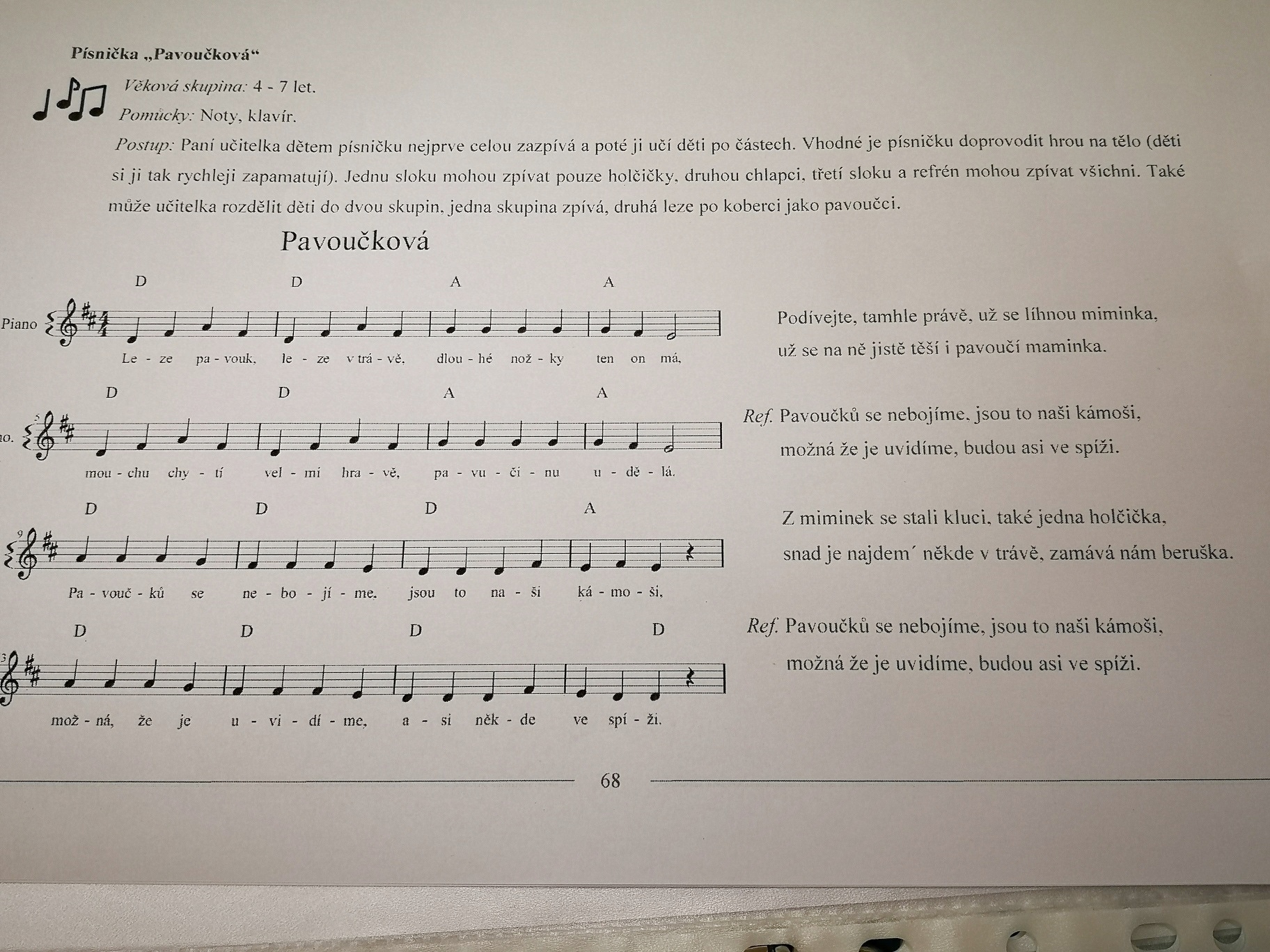 